Vítání občánkůPřijetím zákona o základních registrech nemají již obecní úřady možnost využívat informací pro oslovení rodičů nově narozených dětí. Obecní úřad v Perštejně chce zachovat tradici slavnostního obřadu Vítání občánků do života, a proto se obrací na rodiče nově narozených dětí s trvalým pobytem v Perštejně.Pokud máte zájem zúčastnit se vítání občánků, vyplňte přiložený dotazník a předejte jej na matriku v Perštejně:Osobně na matrice v přízemí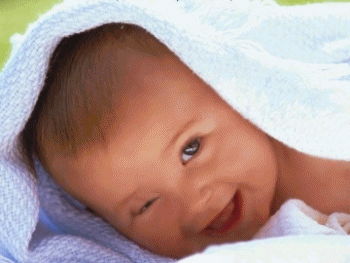 Elektronicky na e-mail: krejcova@obec-perstejn.czPoštou či vhozením do schránky Obecního úřaduPřihláška k vítání občánkůJméno a příjmení dítěte: ........................................................................................................................... Datum a narození dítěte: .........................................................................................................................Jméno a příjmení matky: ..........................................................................................................................Jméno a příjmení otce: .............................................................................................................................Bydliště: ......................................................................................................................................................Adresa k zaslání pozvánky: .....................................................................................................................Telefon / email: .........................................................................................................................................Číslo účtu (pro zaslání finančního příspěvku) …………………………………………………Souhlasím se zpracováním uvedených osobních údajů Obecním úřadem v Perštejně v souladu s ustanovením zákona č.101/2000 Sb., o ochraně osobních údajů, ve znění pozdějších předpisů, pro účely organizace obřadu Vítání občánků, a to na dobu nezbytně nutnou k účelu jejich zpracování. Souhlasím s uveřejněním jména a příjmení dítěte společně s fotografií na webových stránkách www.obec-perstejn.cz.					ANO   -   NEV Perštejně dne: ………………..                                        podpis:……………………….. 